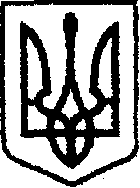 У К Р А Ї Н Ачернігівська обласна державна адміністраціяУПРАВЛІННЯ КАПІТАЛЬНОГО БУДІВНИЦТВАН А К А ЗПро втрату чинності наказівВідповідно до статей 6, 41 Закону України «Про місцеві державні адміністрації»,  н а к а з у ю:визнати такими, що втратили чинність, накази начальника Управління капітального будівництва Чернігівської обласної державної адміністрації:- від 03.01.2020 № 4 «Про закріплення автомобіля та право керування»;- від 07.10.2021 № 171 «Про визначення відповідальних осіб».Начальник                                                                             Ярослав СЛЄСАРЕНКОвід 09 березня 2023 р.     Чернігів№ 13